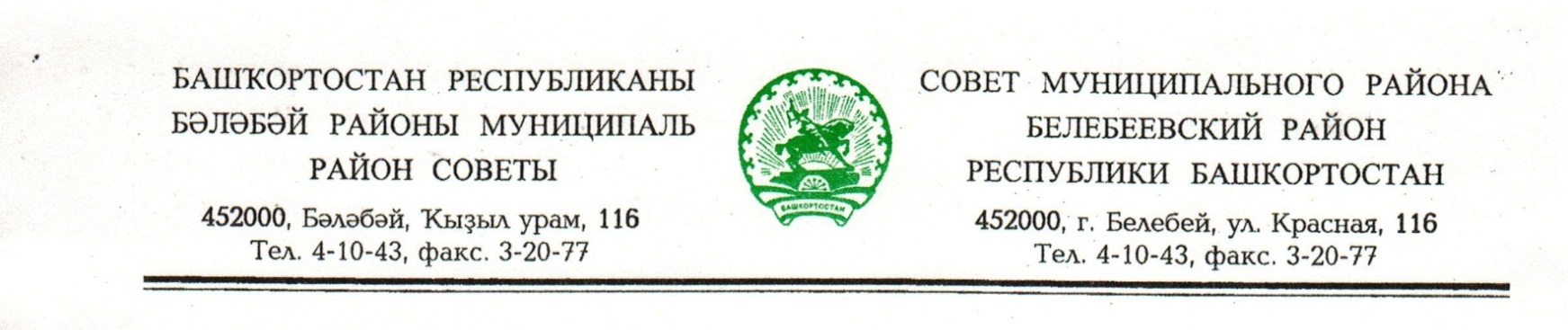 KАРАР                                                                       РЕШЕНИЕ«21» декабрь 2017 й.                      № 204                     «21» декабря 2017 г.О  назначении  главы Администрации муниципального района Белебеевский район Республики Башкортостан по контрактуВ соответствии с частью 6 статьи 37 Федерального закона от 6 октября 2003 года №131-ФЗ  «Об общих принципах организации местного самоуправления в Российской Федерации», частью 3 статьи 11.5 Закона Республики Башкортостан от 18 марта 2005 года №162-з «О местном самоуправлении в Республике Башкортостан» статьей 22 Устава муниципального района Белебеевский район Республики БашкортостанСовет муниципального района Белебеевский район Республики Башкортостан  р е ш и л:назначить Сахабиева Азата Альвертовича на должность главы Администрации муниципального района Белебеевский район Республики Башкортостан по контракту.Председатель Советамуниципального района         					      	            С.С. Губаев	 		 		        